คณะกรรมการกิจการกระจายเสียง กิจการโทรทัศน์ 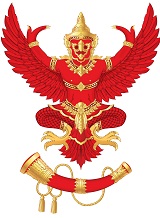 และกิจการโทรคมนาคมแห่งชาติ  (กสทช.)87 ถนนพหลโยธิน 8 (ซอยสายลม) สามเสนใน พญาไท กรุงเทพฯ 10400  โทรศัพท์ 0-2271-0151 ต่อ 315 -318 โทรสาร : 0-2290-5241  E-Mail : pr.nbtc@nbtc.go.thบอร์ดกระจายเสียง /  กสทช. แถลงผลการประชุมวันที่ 8 กันยายน 2557กสท.มีคำสั่งทางปกครองให้โครงข่ายเคเบิล ดาวเทียมระงับออกอากาศช่องอนาล็อกพันตรี โกเมธ ประทีปทอง ผู้อำนวยการสำนักกรรมการกิจการกระจายเสียงและกิจการโทรทัศน์และการประชุม กล่าวว่าวันนี้ (8 กันยายน 2557) ที่ประชุมคณะกรรมการกิจการกระจายเสียงและกิจการโทรทัศน์ (กสท.) มีวาระสำคัญเข้าสู่การพิจารณา ดังนี้เรื่องที่ 1 ที่ประชุม กสท. มีคำสั่งทางปกครองให้ผู้ประกอบการโครงข่ายโทรทัศน์แบบบอกรับสมาชิกให้ระงับการนำช่องรายการที่สิ้นสุดการให้บริการเป็นการทั่วไปมาออกอากาศในโครงข่ายของตนเอง ภายใน 15 วัน หลังจากได้รับคำสั่ง เรื่องที่ 2 ที่ประชุม กสท. มีมติให้ทางสำนักงานกสทช. เชิญทรูวิชั่นส์ สถานีโทรทัศน์ไทยทีวีสี ช่อง 3 ผู้ประกอบการสถานีโทรทัศน์ภาคพื้นดินในระบบดิจิตอล และโทรทัศน์รวมการเฉพาะกิจแห่งประเทศไทย มาหารือร่วมกันกรณีการขออนุญาตเผยแพร่รายการโทรทัศน์สำคัญที่ให้เฉพาะในการโทรทัศน์ที่เป็นการทั่วไป(must have) กรณีการถ่ายทอดสดการแข่งขันกีฬาเอเชียนเกมส์ ครั้งที่ 17 ในวันพุธที่ 10 กันยายนนี้     ------------------------------------------------------------------------------------------------------ติดต่อสอบถามรายละเอียดเพิ่มเติมได้ที่ : กลุ่มงานสื่อสารองค์กร สำนักงานคณะกรรมการกิจการกระจายเสียง กิจการโทรทัศน์ และกิจการโทรคมนาคมแห่งชาติ (สำนักงาน กสทช.)โทรศัพท์ : 0-2271-0151 ต่อ 315 - 317 โทรสาร : 0-2290-5241  